Мастер - класс: «Открытка к 8 марта» (лепка)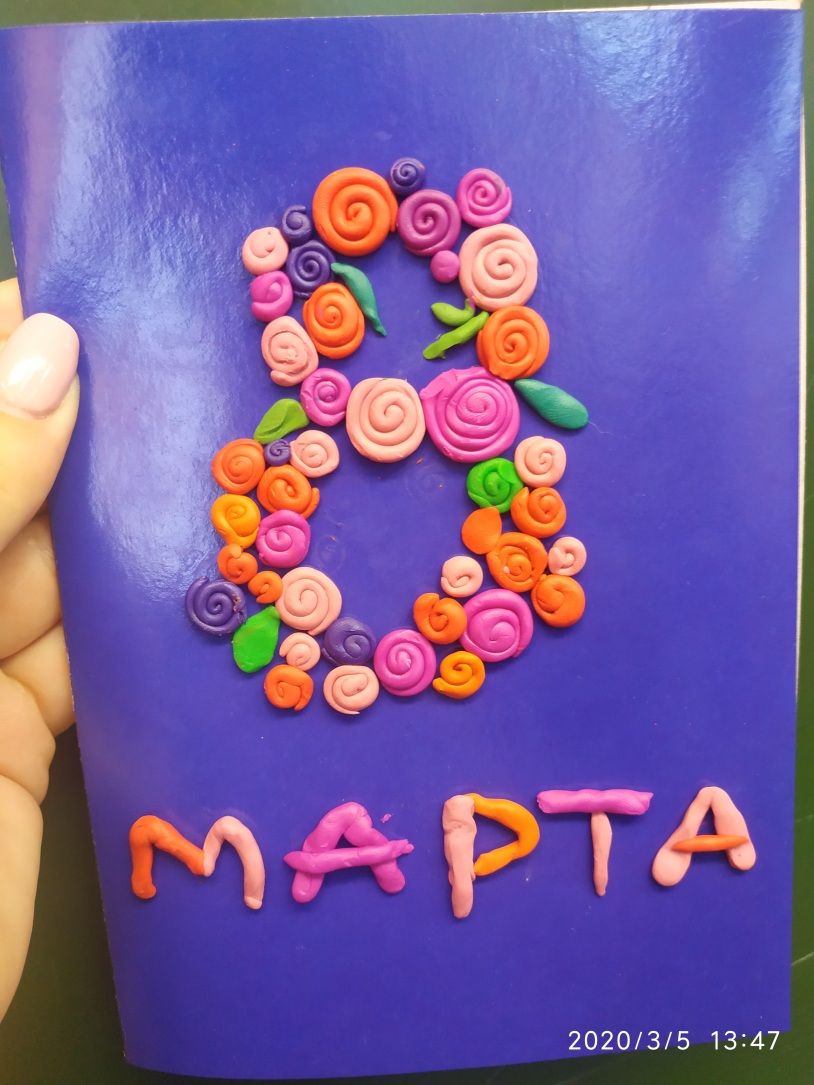 1. Сложите картон пополам2.На лицевой части нарисуйте большую цифру 8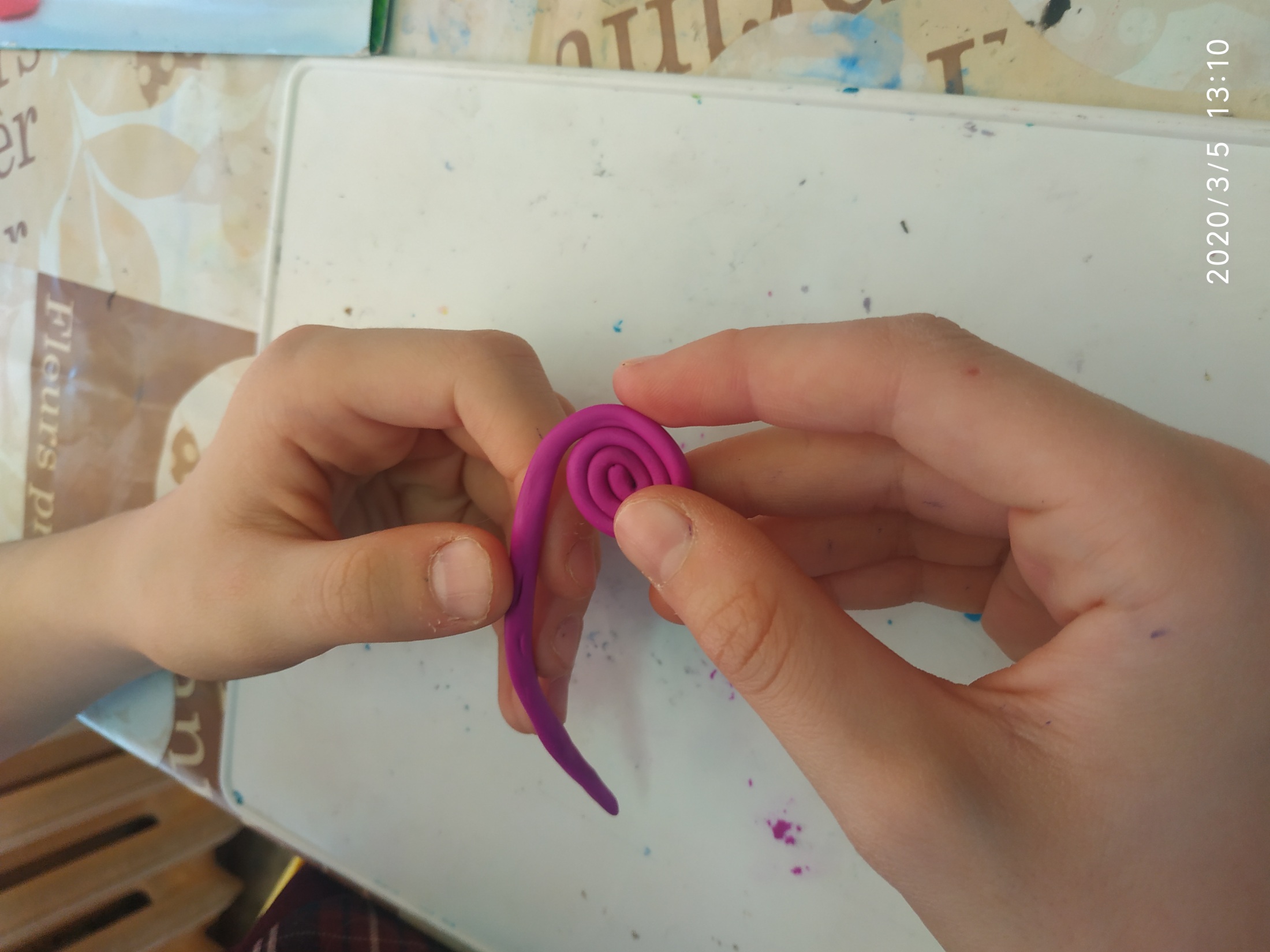 3. Отломите кусочек и пластилина и скатайте из него жгутик 4.Скручиваем 
жгутик в спиральку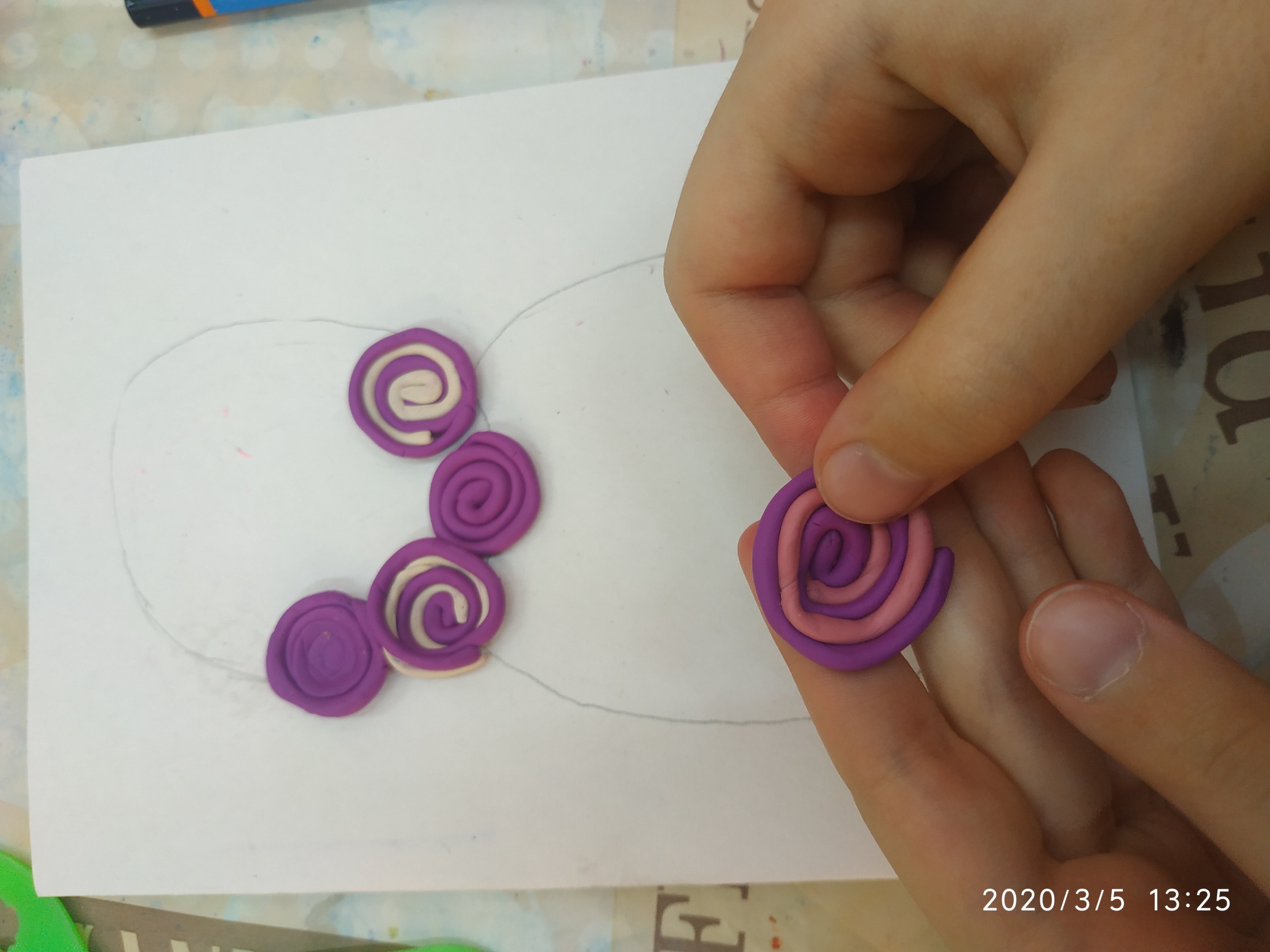 Если вы возьмете 2 жгутика и скрутите их, то получите разноцветные цветы5.Выкладываем наши цветы-спиральки по контуру восьмерки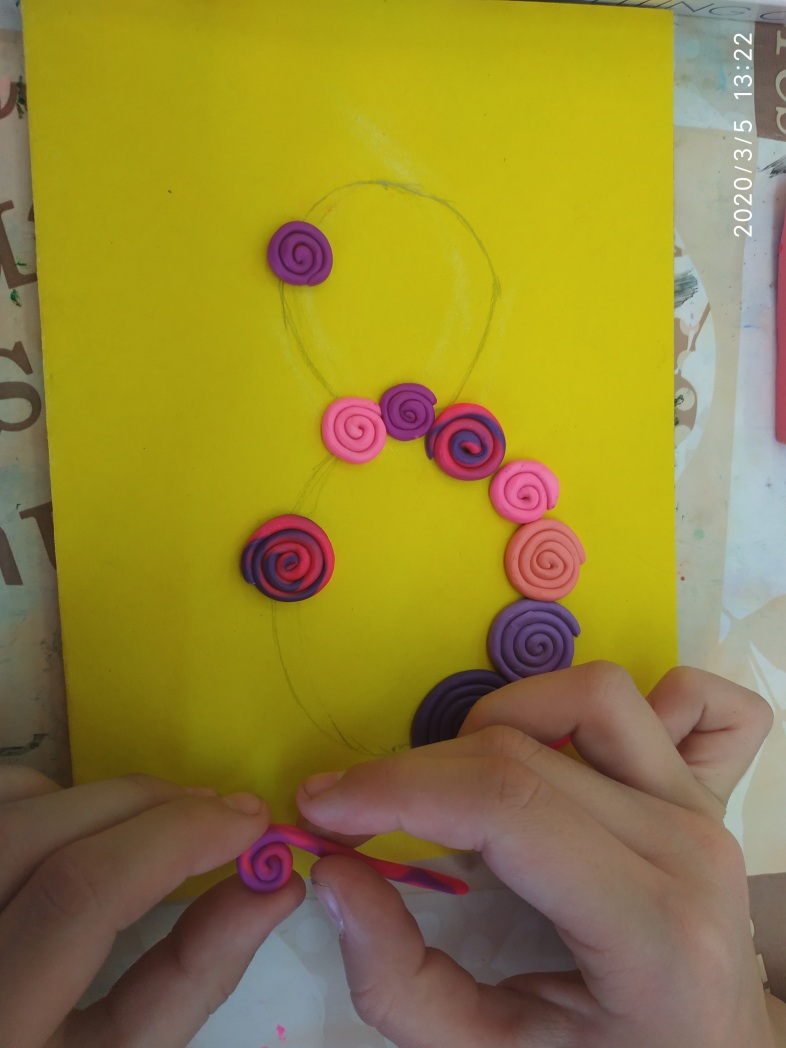 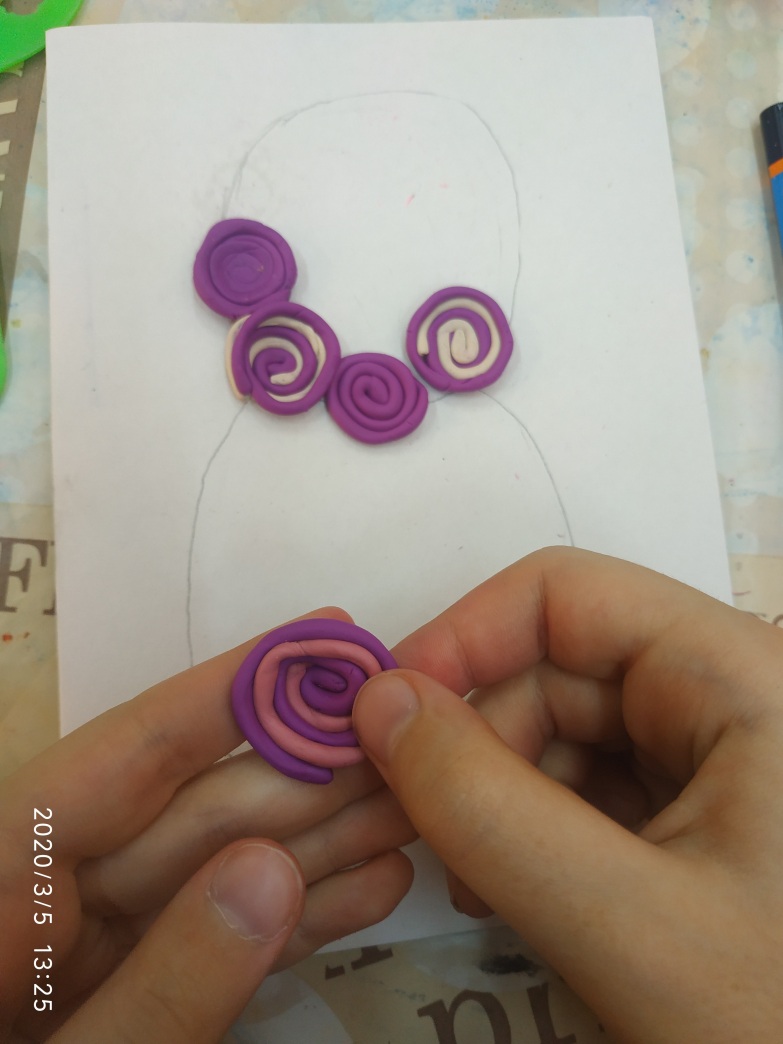 Цветы могут быть разного цвета и формы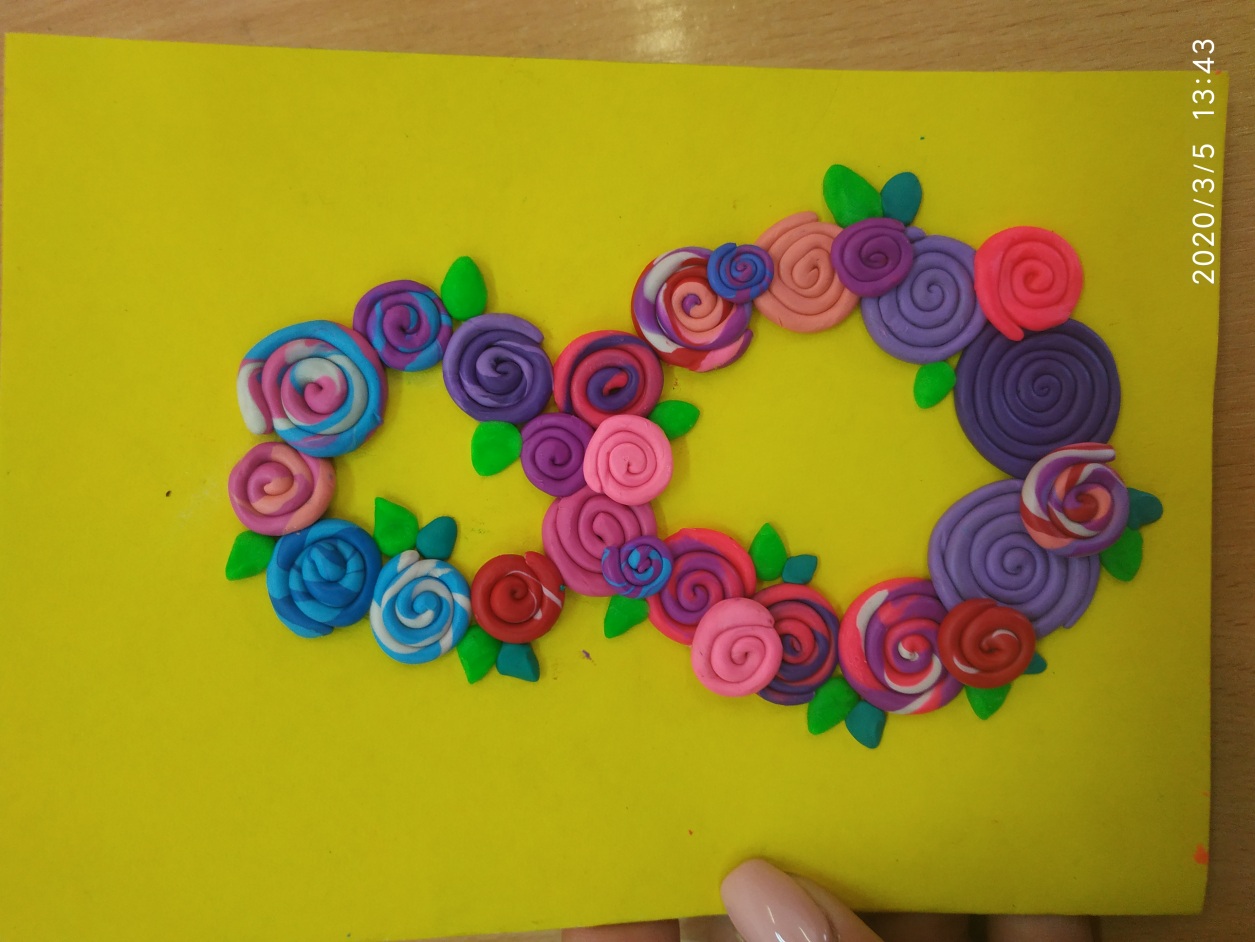 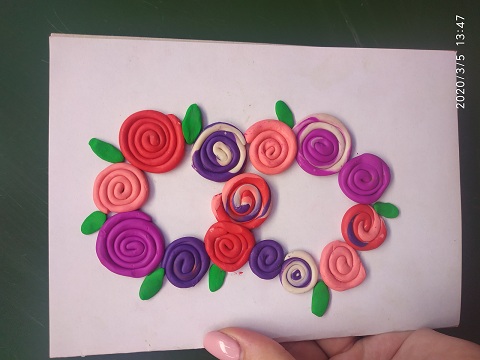 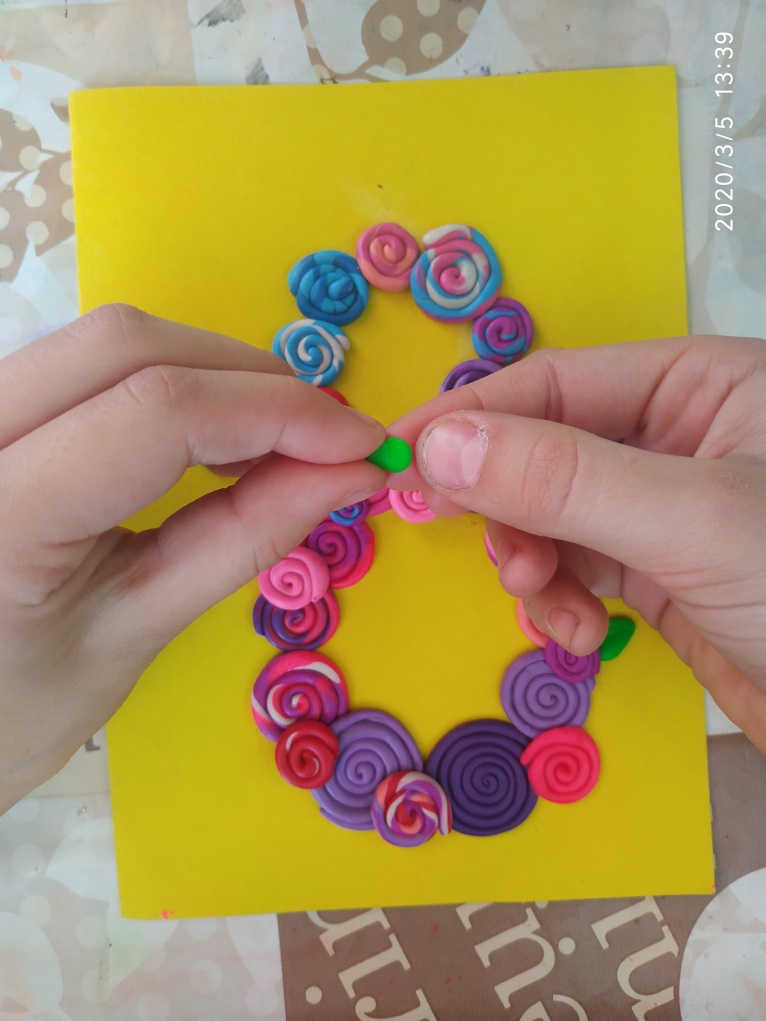 6. Отломим кусочек пластилина, скатаем из него трубочку, расплющим ее  и придадим форму капельки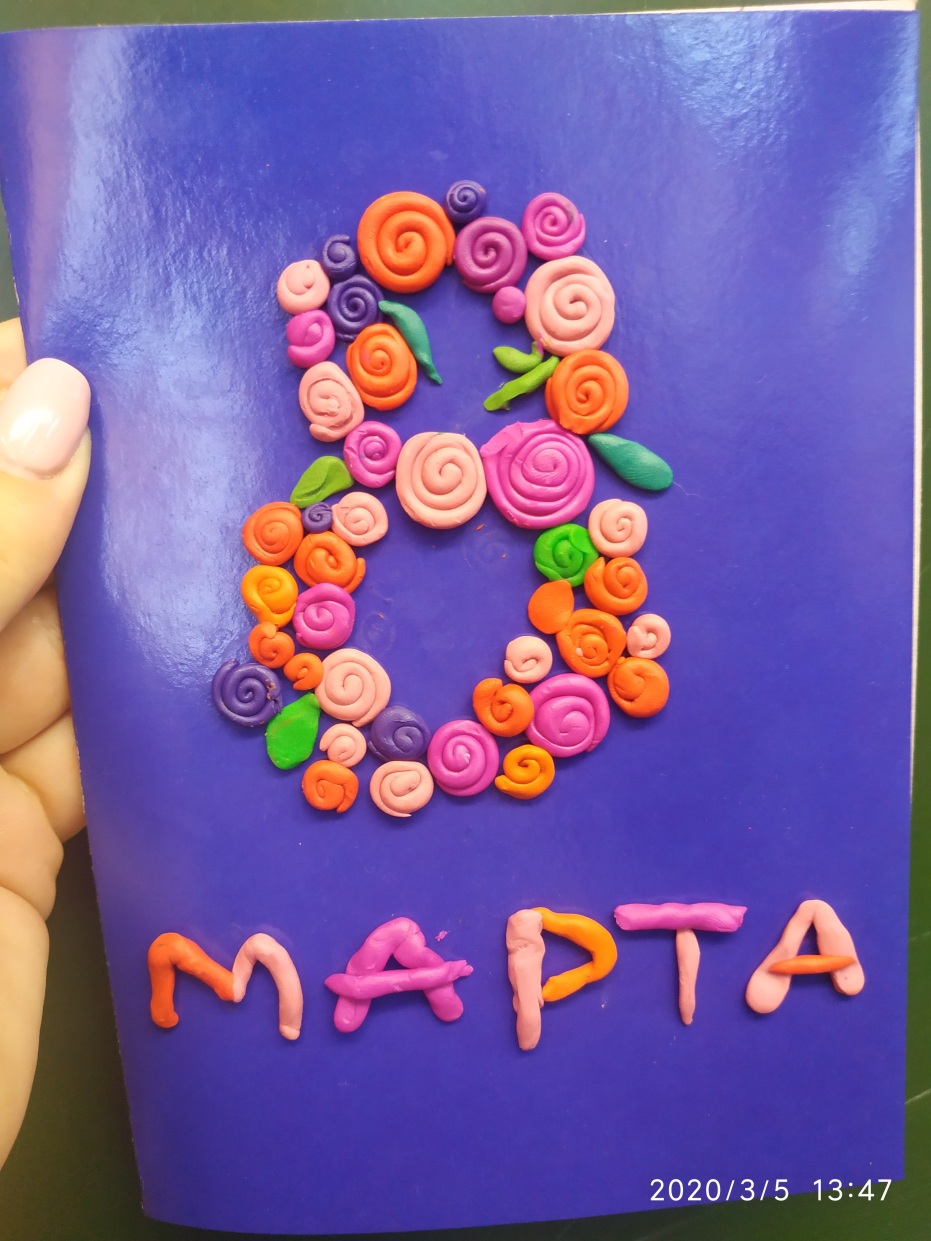 7. Напишем слово «марта» и наша открытка готова! 